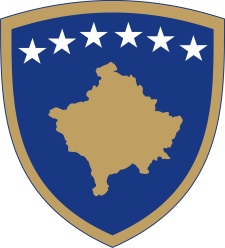 Republika e KosovësRepublika Kosova - Republic of KosovoQeveria - Vlada - Government                                  Br. 01/99              Datum: 01. 07.2016Na osnovu  člana  92 stav 4. i člana  93 stav  (4) Ustava Republike Kosovo, člana  7 stav 5. Zakona br. 04/L-052 o međunarodnim sporazumima, člana 4 Pravilnika br. 02/2011 o oblastima administrativnih odgovornosti Kancelarije Premijera i ministarstava, izmenjenog i dopunjenog  Pravilnikom br. 07/2011, i člana  19 Poslovnika Vlade Republike Kosova  br. 09/2011, Vlada Republike Kosova je, na sednici održanoj 01. jula 2016 godine, donela:O D L U K UUsvaja se  Nacrt zakona o izmenama i dopunama Zakona br. 05 / L-071 o budžetu Republike Kosovo za 2016 godinu  Obavezuje se generalni sekretar Kancelarije premijera da nacrt zakona is stava 1 ove odluke prosledi na razmatranje i usvajanje  Skupštini Republike Kosovo. Odluka stupa na snagu danom potpisivanja. Isa MUSTAFA      								___________________                                                                                                           Premijer Republike Kosovo  Dostavlja se:Zamenicima Premijerasvim ministarstvima  (ministrima )Generalnom sekretaru KPR-a  Arhivi Vlade                                                                     Republika e KosovësRepublika Kosova - Republic of KosovoQeveria - Vlada - Government                                  Br. 02/99              Datum: 01. 07.2016Na osnovu  člana  92 stav 4. i člana  93 stav  (4) Ustava Republike Kosovo, člana 4 Pravilnika br. 02/2011 o oblastima administrativnih odgovornosti Kancelarije Premijera i ministarstava, izmenjenog i dopunjenog  Pravilnikom br. 07/2011, i člana  19 Poslovnika Vlade Republike Kosova  br. 09/2011, Vlada Republike Kosova je, na sednici održanoj 01. jula 2016 godine, donela:O D L U K U1. Uspostavlja se Komisija za izradu Nacrta zakona o izmenama i dopunama Zakona br. 03 / L-178 o klasifikaciji informacija i verifikaciji bezbednosti (u daljem tekstu: Komisija) u sledečem sastavu:   1.1. Savetnik premijera, predsednik, 1.2 Savetnik zamenika premijea  Vlade, član;   1.3 Kancelarija premijera, PK,KSV i KSP, član; 1.4 Kosovska obaveštajna agencija, član;   1.5  Ministarstvo  Kosovskih snaga bezbednosti član;     1.6 Ministarstvo unutrašnjih poslova, član;     1.7 Ministarstvo pravde, član; 1.8 Ministarstvo za lokalnu samoupravu, član; 1.9 Ministarstvo za evropske integracije, član; 1.10 Savet bezbednosti Kosova, član; 1.11  Kosovska policija član; 1.12 Državna agencija Arhiva, član; inistarstvo finansija, član.2. Pozvani su da pošalju po jednog predstavnika:   1.1. Skupština Republike Kosovo;   1.2 Kancelarija predsednika Republike Kosovo;   1.3 Tužilačko veće, član; 1.4 Sudski savet član. 3. Uz saglasnost predsednika Komisije mogu biti pozvani i predstavnici međunarodnih organizacija i organizacija civilnog društva kao i druga lica.    4. U cilju efikasnijeg obavljanja njene delatnosti Komisija može uspostaviti privremene radne grupe i može angažovati stručnjake u oblasti klasifikacije informacija i bezbednosne verifikacije.5. U svom radu, Komisija može koristiti stručnu podršku relevantnih institucija i relevantnih lokalnih i međunarodnih organizacija. 6. Komisija je dužna da o  svome radu podnese izveštaj Vladi kad god se zahteva izveštaj o toku toku rada Komisije. 7. Komisija je dužna da podnese nacrt zakona Kancelariji premijera najkasnije u roku od dva meseca od datuma potpisivanja ove odluke. 8. Kancelarija premiera se obavezuje za obezbeđivanje materijalnih, tehničkih i drugih uslova za rad Komisije.9. Odluka stupa na snagu danom potpisivanja. Isa MUSTAFA      								___________________                                                                                                           Premijer Republike Kosovo  Dostavlja se:Zamenicima Premijerasvim ministarstvima  (ministrima )Generalnom sekretaru KPR-a  Arhivi Vlade                                                                     Republika e KosovësRepublika Kosova - Republic of KosovoQeveria - Vlada - Government                                  Br. 03/99              Datum: 01. 07.2016Na osnovu  člana  92 stav 4. i člana  93 stav  (4) Ustava Republike Kosovo, člana  7 stav 5. Zakona br. 04/L-052 o međunarodnim sporazumima, člana 4 Pravilnika br. 02/2011 o oblastima administrativnih odgovornosti Kancelarije Premijera i ministarstava, izmenjenog i dopunjenog  Pravilnikom br. 07/2011, i člana  19 Poslovnika Vlade Republike Kosova  br. 09/2011, Vlada Republike Kosova je, na sednici održanoj 01. jula 2016 godine, donela:O D L U K U1.  Odobren je predlog Ministarstva finansija za predlaganje  predsedniku Republike Kosovo od strane Vlade Republike Kosova ovlašćenje  ministra finansija za potpisivanje sporazuma o finansijskom protokolu između Vlade Republike Francuske i Vlade Republike Kosova. 2. Preporučuje se predsedniku Republike Kosovo davanje ovlašćenja za  potpisivanje sporazuma iz stava 1. ove odluke, u skladu sa rokom  utvrđenim  u članu 7. Zakona br. 04/L-052 o međunarodnim sporazumima.3. Odluka stupa na snagu danom potpisivanja. Isa MUSTAFA      								___________________                                                                                                           Premijer Republike Kosovo  Dostavlja se:Zamenicima Premijerasvim ministarstvima  (ministrima )Generalnom sekretaru KPR-a  Arhivi Vlade                                                                                                Republika e KosovësRepublika Kosova - Republic of KosovoQeveria - Vlada - Government                                  Br. 04/99              Datum: 01. 07.2016Na osnovu  člana  92 stav 4. i člana  93 stav  (4) Ustava Republike Kosovo, člana  7 stav 5. Zakona br. 04/L-052 o međunarodnim sporazumima, člana 4 Pravilnika br. 02/2011 o oblastima administrativnih odgovornosti Kancelarije Premijera i ministarstava, izmenjenog i dopunjenog  Pravilnikom br. 07/2011, i člana  19 Poslovnika Vlade Republike Kosova  br. 09/2011, Vlada Republike Kosova je, na sednici održanoj 01. jula 2016 godine, donela:O D L U K UOdobrena je inicijativa za zaključivanje Memoranduma o razumevanju između Ministarstva obrazovanja, nauke i tehnologije Republike Kosovo i Ambasade Sjedinjenih Američkih Država, u Prištini, za razvoj programa Fulbrajt. Tokom pregovora ovog Memoranduma, obavezuje se Ministarstvo obrazovanja, nauke i tehnologije da ga prosledi u skladu sa odredbama Ustava Republike Kosova, Zakon br. 04 / L-052 o međunarodnim sporazumima i drugim važećim propisima.3.  Odluka stupa na snagu danom potpisivanja. Isa MUSTAFA      								___________________                                                                                                         Premijer Republike Kosovo  Dostavlja se:Zamenicima Premijerasvim ministarstvima  (ministrima )Generalnom sekretaru KPR-a  Arhivi Vlade                                                                     Republika e KosovësRepublika Kosova - Republic of KosovoQeveria - Vlada - Government                                  Br. 05/99              Datum: 01. 07.2016Na osnovu  člana  92 stav 4. i člana  93 stav  (4) Ustava Republike Kosovo, člana  7 stav 5. Zakona br. 04/L-052 o međunarodnim sporazumima, člana 4 Pravilnika br. 02/2011 o oblastima administrativnih odgovornosti Kancelarije Premijera i ministarstava, izmenjenog i dopunjenog  Pravilnikom br. 07/2011, i člana  19 Poslovnika Vlade Republike Kosova  br. 09/2011, Vlada Republike Kosova je, na sednici održanoj 01. jula 2016 godine, donela:O D L U K UOdobren je predlog Ministarstva obrazovanja, nauke i tehnologije o preporučivanju  predsedniku Republike Kosovo od strane Vlade Republike Kosova ovlašćenje ministra obrazovanja , nauke i tehnologije za potpisivanje Memorandum o razumevanju između Ministarstva obrazovanja, nauke i tehnologije Republike Kosovo i Ambasade Sjedinjenih Američkih država, u Prištini, za razvoj programa Fulbrajt. Preporučuje se predsedniku Republike Kosovo davanje ovlaščenja za potpisivanje Memoranduma iz stava 1 ove odluke, u roku iz člana 7. Zakona br. 04/L-052 o međunarodnim sporazumima. Ova odluka stupa na snagu danom potpisivanja. Isa MUSTAFA      								___________________                                                                                                     Premijer Republike Kosovo  Dostavlja se:Zamenicima Premijerasvim ministarstvima  (ministrima )Generalnom sekretaru KPR-a  Arhivi Vlade                                                               Republika e KosovësRepublika Kosova - Republic of KosovoQeveria - Vlada - Government                                  Br. 06/99              Datum: 01. 07.2016Na osnovu  člana  92 stav 4. i člana  93 stav  (4) Ustava Republike Kosovo,  člana 4 Pravilnika br. 02/2011 o oblastima administrativnih odgovornosti Kancelarije Premijera i ministarstava, izmenjenog i dopunjenog  Pravilnikom br. 07/2011, i člana  19 Poslovnika Vlade Republike Kosova  br. 09/2011, na osnovu zahteva Vlada Republike Kosova je, na sednici održanoj 01. jula 2016 godine, donela:O D L U K UOdobren je zahtev Ministarstva spoljnih poslova za dodelu sredstava u iznosu od 25.000.00 (dvadeset pet hiljada evra). Sredstva iz stava 1. ove odluke će biti izdvojena iz rezervi Vlade, nepredviđeni troškovi, pod-programa nepredviđeni troškovi  sa kodom 13100 iz kategorije rezerve i prebacuju se Ministarstvu unutrašnjih poslova, u pod-programu agencija za civilnu registraciju, sa kodom 14800 u ekonomskoj kategoriji kapitalnih troškova za projekat: '' stvaranje jedinstvenog i centralnog registra za upotrebu nadležnih organa “; Projekat proizilazi iz donošenja Zakona o potvrđivanju Konvencije o ukidanju potrebe za  legalizaciju stranih javnih isprava. Implementacija počinje 14. jula 2016. godine   Obavezuje se Ministarstvo spoljnih poslova, Ministarstvo finansija i Ministarstvo unutrašnjih poslova na sprovođenje ove odluke. Odluka stupa na snagu danom potpisivanja. Isa MUSTAFA      								___________________                                                                                                   Premijer Republike Kosovo  Dostavlja se:Zamenicima Premijerasvim ministarstvima  (ministrima )Generalnom sekretaru KPR-a  Arhivi Vlade                                                               